АДМИНИСТРАЦИЯМУНИЦИПАЛЬНОГООБРАЗОВАНИЯИВАНОВСКИЙ  СЕЛЬСОВЕТОРЕНБУРГСКОГО РАЙОНАОРЕНБУРГСКОЙ ОБЛАСТИПОСТАНОВЛЕНИЕ _____________ № __________«О предоставлении разрешения на отклонение от предельных параметров разрешенного строительства, реконструкции объектов капитального строительства для земельного участка с кадастровым номером: 56:21:0903001:7452»В соответствии со ст. 40 Градостроительного кодекса РФ, Федеральным законом от 06.10.2003 № 131-ФЗ «Об общих принципах организации местного самоуправления в Российской Федерации», Уставом муниципального образования Ивановский сельсовет Оренбургского района Оренбургской области, Положением «О порядке организации и проведения публичных слушаний в муниципальном образовании Ивановский сельсовет Оренбургского района», утвержденным Решением Совета депутатов муниципального образования Ивановский сельсовет Оренбургского района третьего созыва от 15.02.2017 № 71, постановлением администрации муниципального образования Ивановский сельсовет  Оренбургского района  от 10.08.2021 № 261-п «О назначении и проведении публичных слушаний по вопросу рассмотрения проекта решения о предоставлении разрешения на отклонение от предельных параметров разрешенного строительства, реконструкции объектов капитального строительства для земельного участка с кадастровым номером 56:21:0903001:7452», учитывая заключение о результатах проведения публичных слушаний от 31.08.2021 (на основании протокола проведения собрания участников публичных слушаний от 31.08.2021»:1. Предоставить разрешение на отклонение от предельных параметров разрешенного строительства, реконструкции объектов капитального строительства, а именно: 1.1. Для земельного участка с кадастровым номером 56:21:0903001:7452 (адрес: Оренбургская область, Оренбургский район, Ивановский сельсовет, с. Ивановка, земельный участок расположен в северо-западной части кадастрового квартала 56:21:0903001, площадь  – 774 кв.м.) изменить предельные параметры разрешенного строительства – отступ от красной линии со стороны улицы по восточной границе земельного участка с 5,00 м. до 2,00 м., отступ от красной линии со стороны улицы по северной стороне земельного участка с 5,00 м. до 2,00 м. согласно приложенной заявителем схеме, являющейся Приложением к настоящему Постановлению;2. Комиссии по организации и проведению публичных слушаний по вопросам землеустройства обнародовать настоящее постановление на официальном сайте муниципального образования: http://ivanovka56.ru/3. Застройщикам вести строительство жилых домов, а также служебных строений в пределах земельных участков с соблюдением охранных зон существующих сетей коммуникаций.4. Настоящее постановление вступает в силу с момента его подписания.5. Контроль за исполнением настоящего постановления оставляю за собой.Глава муниципального образования                                                          С.Т. БайбулатовРазослано:  Гусарову П.А., администрации муниципального образования Ивановский сельсовет Оренбургского района, прокуратуре района, в делоПриложение №1 к постановлению администрации муниципального образования Ивановский сельсовет Оренбургского района Оренбургской области от 00.00.2021 № 000 -п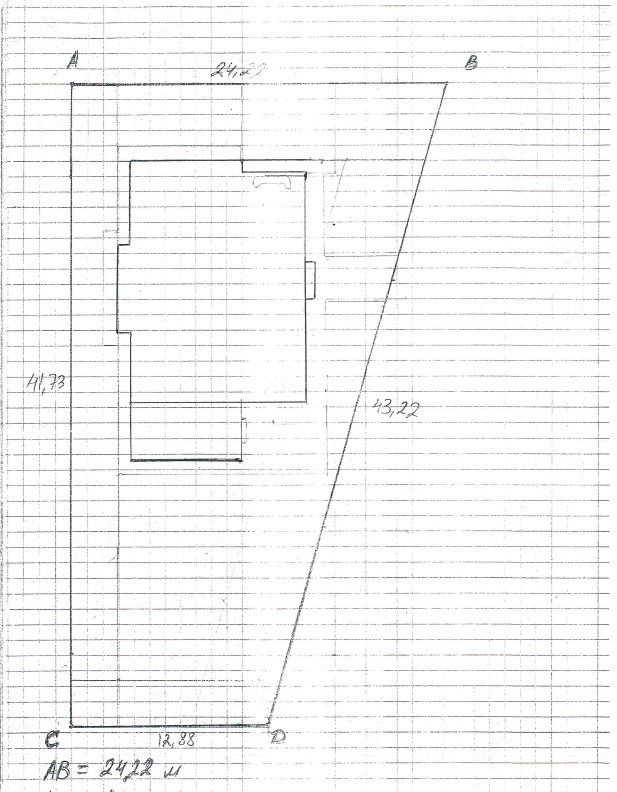 